СТАТИКАТема 1. ПРОИЗВОЛЬНАЯ ПЛОСКАЯ СИСТЕМА СИЛ Задание 1Найти реакции связей (опор), наложенных на основное тело конструкции – балку или сварной стержень.Исходные данные приведены в таблице 1.1. Схемы конструкций приведены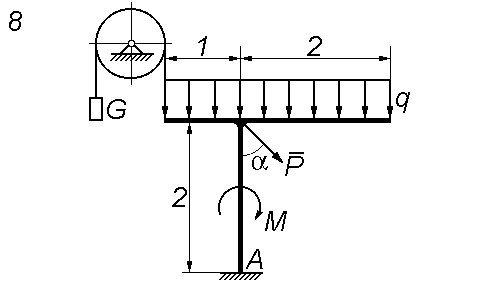 G, кНР, кНМ, кН∙мq, кН/м, град674360